利府町みどりの少年団のボランティアを募集しますみどりの少年団の植樹活動や募金活動、子どもたちの活動のサポートなどを無償でしてくださる方を募集します。活動は年におよそ２～３回を予定しております。〇応募資格　　利府町に在住する１８歳以上の方〇応募方法　　下記申込書に必要事項を記入いただき、令和４年５月２７日（金）までに利府町役場農林水産課窓口までお申し込みください。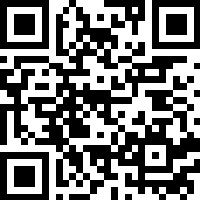 　　　　　　　なお、右記QRコードからも申し込み手続きができます。　　　　　　　　　　　　　　　　　キリトリ　　　　　　　　　　　　　　　　　　　　みどりの少年団ボランティア申込書申込日　　令和　　年　　月　　日職　　業住　　所利府町電話番号生年月日昭和・平成　　　年　　月　　日生（昭和・平成いずれかに〇）年　　齢歳自由記入欄（質問等がございましたら、ご記入ください）自由記入欄（質問等がございましたら、ご記入ください）自由記入欄（質問等がございましたら、ご記入ください）自由記入欄（質問等がございましたら、ご記入ください）